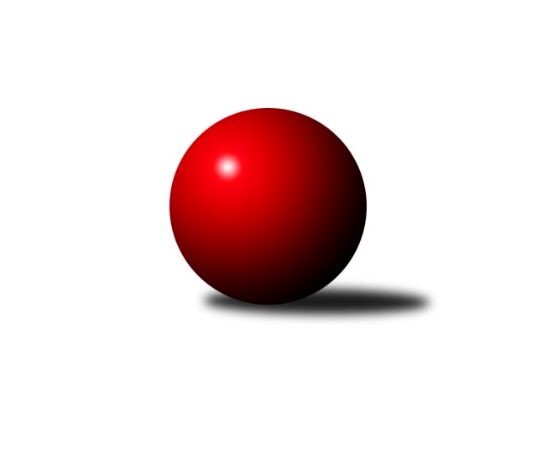 Č.15Ročník 2010/2011	5.5.2024 3. KLM C 2010/2011Statistika 15. kolaTabulka družstev:		družstvo	záp	výh	rem	proh	skore	sety	průměr	body	plné	dorážka	chyby	1.	HKK Olomouc ˝A˝	15	13	2	0	87.5 : 32.5 	(213.5 : 146.5)	3235	28	2163	1072	21.7	2.	TJ Sokol Machová ˝A˝	15	11	0	4	73.5 : 46.5 	(187.5 : 172.5)	3108	22	2093	1015	33.8	3.	TJ  Krnov ˝A˝	15	8	3	4	69.5 : 50.5 	(203.5 : 156.5)	3133	19	2120	1013	29.3	4.	TJ Horní Benešov ˝A˝	15	9	1	5	64.0 : 56.0 	(181.5 : 178.5)	3165	19	2157	1009	29.4	5.	KK Zábřeh ˝B˝	15	7	2	6	62.0 : 58.0 	(195.0 : 165.0)	3032	16	2051	981	27.2	6.	SKK Jeseník ˝A˝	15	7	2	6	62.0 : 58.0 	(174.0 : 186.0)	3137	16	2129	1008	31.7	7.	TJ Spartak Přerov ˝B˝	15	6	1	8	59.0 : 61.0 	(182.5 : 177.5)	3099	13	2101	998	29	8.	TJ  Prostějov ˝A˝	15	6	0	9	49.0 : 71.0 	(169.0 : 191.0)	3125	12	2122	1003	32.3	9.	TJ Sokol Michálkovice ˝A˝	15	5	1	9	52.0 : 68.0 	(172.0 : 188.0)	3039	11	2070	969	36.9	10.	HKK Olomouc ˝B˝	15	5	0	10	52.5 : 67.5 	(167.0 : 193.0)	3064	10	2094	970	35	11.	TJ Sokol Chvalíkovice ˝A˝	15	4	0	11	46.5 : 73.5 	(163.5 : 196.5)	3133	8	2132	1001	37.1	12.	TJ Opava ˝B˝	15	3	0	12	42.5 : 77.5 	(151.0 : 209.0)	3075	6	2107	968	40.3Tabulka doma:		družstvo	záp	výh	rem	proh	skore	sety	průměr	body	maximum	minimum	1.	HKK Olomouc ˝A˝	8	7	1	0	48.0 : 16.0 	(117.5 : 74.5)	3296	15	3383	3225	2.	TJ Sokol Machová ˝A˝	8	7	0	1	44.0 : 20.0 	(104.5 : 87.5)	3189	14	3230	3121	3.	TJ Horní Benešov ˝A˝	8	7	0	1	42.0 : 22.0 	(106.0 : 86.0)	3157	14	3221	3112	4.	TJ  Krnov ˝A˝	7	4	2	1	36.0 : 20.0 	(101.0 : 67.0)	3143	10	3205	3041	5.	TJ Sokol Michálkovice ˝A˝	8	5	0	3	38.0 : 26.0 	(101.5 : 90.5)	3043	10	3124	2967	6.	KK Zábřeh ˝B˝	7	4	1	2	32.0 : 24.0 	(90.5 : 77.5)	3228	9	3325	3076	7.	SKK Jeseník ˝A˝	7	2	2	3	29.0 : 27.0 	(79.5 : 88.5)	3047	6	3106	2989	8.	TJ  Prostějov ˝A˝	7	3	0	4	24.0 : 32.0 	(82.0 : 86.0)	3073	6	3188	2997	9.	TJ Spartak Přerov ˝B˝	8	3	0	5	32.0 : 32.0 	(99.5 : 92.5)	3303	6	3390	3202	10.	HKK Olomouc ˝B˝	8	3	0	5	29.0 : 35.0 	(87.5 : 104.5)	3098	6	3186	3005	11.	TJ Opava ˝B˝	7	2	0	5	23.5 : 32.5 	(79.5 : 88.5)	3024	4	3069	2931	12.	TJ Sokol Chvalíkovice ˝A˝	7	1	0	6	19.5 : 36.5 	(74.0 : 94.0)	3017	2	3089	2954Tabulka venku:		družstvo	záp	výh	rem	proh	skore	sety	průměr	body	maximum	minimum	1.	HKK Olomouc ˝A˝	7	6	1	0	39.5 : 16.5 	(96.0 : 72.0)	3223	13	3385	3113	2.	SKK Jeseník ˝A˝	8	5	0	3	33.0 : 31.0 	(94.5 : 97.5)	3151	10	3280	3014	3.	TJ  Krnov ˝A˝	8	4	1	3	33.5 : 30.5 	(102.5 : 89.5)	3137	9	3273	3024	4.	TJ Sokol Machová ˝A˝	7	4	0	3	29.5 : 26.5 	(83.0 : 85.0)	3094	8	3217	3010	5.	TJ Spartak Přerov ˝B˝	7	3	1	3	27.0 : 29.0 	(83.0 : 85.0)	3070	7	3153	2932	6.	KK Zábřeh ˝B˝	8	3	1	4	30.0 : 34.0 	(104.5 : 87.5)	3004	7	3344	2580	7.	TJ Sokol Chvalíkovice ˝A˝	8	3	0	5	27.0 : 37.0 	(89.5 : 102.5)	3134	6	3336	3024	8.	TJ  Prostějov ˝A˝	8	3	0	5	25.0 : 39.0 	(87.0 : 105.0)	3134	6	3284	2981	9.	TJ Horní Benešov ˝A˝	7	2	1	4	22.0 : 34.0 	(75.5 : 92.5)	3171	5	3278	2954	10.	HKK Olomouc ˝B˝	7	2	0	5	23.5 : 32.5 	(79.5 : 88.5)	3077	4	3201	2940	11.	TJ Opava ˝B˝	8	1	0	7	19.0 : 45.0 	(71.5 : 120.5)	3081	2	3147	2955	12.	TJ Sokol Michálkovice ˝A˝	7	0	1	6	14.0 : 42.0 	(70.5 : 97.5)	3038	1	3140	2942Tabulka podzimní části:		družstvo	záp	výh	rem	proh	skore	sety	průměr	body	doma	venku	1.	HKK Olomouc ˝A˝	11	9	2	0	59.5 : 28.5 	(150.5 : 113.5)	3243	20 	4 	1 	0 	5 	1 	0	2.	TJ  Krnov ˝A˝	11	7	2	2	54.5 : 33.5 	(155.0 : 109.0)	3131	16 	3 	1 	1 	4 	1 	1	3.	TJ Horní Benešov ˝A˝	11	7	1	3	49.0 : 39.0 	(136.5 : 127.5)	3223	15 	5 	0 	1 	2 	1 	2	4.	TJ Sokol Machová ˝A˝	11	7	0	4	52.0 : 36.0 	(138.0 : 126.0)	3117	14 	5 	0 	1 	2 	0 	3	5.	KK Zábřeh ˝B˝	11	5	2	4	46.0 : 42.0 	(142.5 : 121.5)	2987	12 	3 	1 	2 	2 	1 	2	6.	SKK Jeseník ˝A˝	11	5	2	4	45.0 : 43.0 	(124.5 : 139.5)	3109	12 	1 	2 	2 	4 	0 	2	7.	TJ  Prostějov ˝A˝	11	5	0	6	38.0 : 50.0 	(121.0 : 143.0)	3116	10 	2 	0 	3 	3 	0 	3	8.	TJ Spartak Přerov ˝B˝	11	4	0	7	42.0 : 46.0 	(134.0 : 130.0)	3133	8 	1 	0 	5 	3 	0 	2	9.	TJ Sokol Chvalíkovice ˝A˝	11	4	0	7	36.5 : 51.5 	(122.0 : 142.0)	3149	8 	1 	0 	4 	3 	0 	3	10.	TJ Sokol Michálkovice ˝A˝	11	3	1	7	37.0 : 51.0 	(129.5 : 134.5)	3048	7 	3 	0 	2 	0 	1 	5	11.	HKK Olomouc ˝B˝	11	3	0	8	36.5 : 51.5 	(117.0 : 147.0)	3063	6 	2 	0 	4 	1 	0 	4	12.	TJ Opava ˝B˝	11	2	0	9	32.0 : 56.0 	(113.5 : 150.5)	3049	4 	2 	0 	4 	0 	0 	5Tabulka jarní části:		družstvo	záp	výh	rem	proh	skore	sety	průměr	body	doma	venku	1.	HKK Olomouc ˝A˝	4	4	0	0	28.0 : 4.0 	(63.0 : 33.0)	3241	8 	3 	0 	0 	1 	0 	0 	2.	TJ Sokol Machová ˝A˝	4	4	0	0	21.5 : 10.5 	(49.5 : 46.5)	3125	8 	2 	0 	0 	2 	0 	0 	3.	TJ Spartak Přerov ˝B˝	4	2	1	1	17.0 : 15.0 	(48.5 : 47.5)	3111	5 	2 	0 	0 	0 	1 	1 	4.	SKK Jeseník ˝A˝	4	2	0	2	17.0 : 15.0 	(49.5 : 46.5)	3183	4 	1 	0 	1 	1 	0 	1 	5.	KK Zábřeh ˝B˝	4	2	0	2	16.0 : 16.0 	(52.5 : 43.5)	3153	4 	1 	0 	0 	1 	0 	2 	6.	HKK Olomouc ˝B˝	4	2	0	2	16.0 : 16.0 	(50.0 : 46.0)	3097	4 	1 	0 	1 	1 	0 	1 	7.	TJ Horní Benešov ˝A˝	4	2	0	2	15.0 : 17.0 	(45.0 : 51.0)	3066	4 	2 	0 	0 	0 	0 	2 	8.	TJ Sokol Michálkovice ˝A˝	4	2	0	2	15.0 : 17.0 	(42.5 : 53.5)	3038	4 	2 	0 	1 	0 	0 	1 	9.	TJ  Krnov ˝A˝	4	1	1	2	15.0 : 17.0 	(48.5 : 47.5)	3142	3 	1 	1 	0 	0 	0 	2 	10.	TJ  Prostějov ˝A˝	4	1	0	3	11.0 : 21.0 	(48.0 : 48.0)	3111	2 	1 	0 	1 	0 	0 	2 	11.	TJ Opava ˝B˝	4	1	0	3	10.5 : 21.5 	(37.5 : 58.5)	3104	2 	0 	0 	1 	1 	0 	2 	12.	TJ Sokol Chvalíkovice ˝A˝	4	0	0	4	10.0 : 22.0 	(41.5 : 54.5)	3077	0 	0 	0 	2 	0 	0 	2 Zisk bodů pro družstvo:		jméno hráče	družstvo	body	zápasy	v %	dílčí body	sety	v %	1.	Leopold Jašek 	HKK Olomouc ˝B˝ 	12	/	14	(86%)	36	/	56	(64%)	2.	Vlastimil Kotrla 	TJ  Krnov ˝A˝ 	12	/	15	(80%)	44.5	/	60	(74%)	3.	Radek Havran 	HKK Olomouc ˝A˝ 	12	/	15	(80%)	40	/	60	(67%)	4.	Václav Smejkal 	SKK Jeseník ˝A˝ 	12	/	15	(80%)	39.5	/	60	(66%)	5.	Petr Řepecký 	TJ Sokol Michálkovice ˝A˝ 	11	/	14	(79%)	36	/	56	(64%)	6.	Jiří Zezulka 	HKK Olomouc ˝A˝ 	10	/	12	(83%)	34	/	48	(71%)	7.	Jiří Němec 	HKK Olomouc ˝A˝ 	10	/	13	(77%)	34	/	52	(65%)	8.	Radek Stoklásek 	TJ Sokol Machová ˝A˝ 	10	/	13	(77%)	31.5	/	52	(61%)	9.	Přemysl Žáček 	TJ  Krnov ˝A˝ 	10	/	15	(67%)	38.5	/	60	(64%)	10.	Jiří Jedlička 	TJ  Krnov ˝A˝ 	10	/	15	(67%)	37	/	60	(62%)	11.	Milan Dovrtěl 	TJ Sokol Machová ˝A˝ 	10	/	15	(67%)	34.5	/	60	(58%)	12.	Vlastimil Grebeníček 	TJ Sokol Machová ˝A˝ 	10	/	15	(67%)	34	/	60	(57%)	13.	Kamil Kovařík 	TJ Horní Benešov ˝A˝ 	10	/	15	(67%)	31.5	/	60	(53%)	14.	Vojtěch Venclík 	TJ Spartak Přerov ˝B˝ 	9	/	11	(82%)	26.5	/	44	(60%)	15.	Jakub Smejkal 	SKK Jeseník ˝A˝ 	9	/	12	(75%)	28	/	48	(58%)	16.	Marian Hošek 	HKK Olomouc ˝A˝ 	9	/	13	(69%)	31	/	52	(60%)	17.	Vladimír Valenta 	TJ Sokol Chvalíkovice ˝A˝ 	9	/	14	(64%)	30.5	/	56	(54%)	18.	Josef Karafiát 	KK Zábřeh ˝B˝ 	9	/	15	(60%)	35	/	60	(58%)	19.	Bedřich Pluhař 	TJ  Krnov ˝A˝ 	9	/	15	(60%)	33	/	60	(55%)	20.	Milan Šula 	KK Zábřeh ˝B˝ 	9	/	15	(60%)	29.5	/	60	(49%)	21.	Jaroslav Michalík 	TJ Sokol Machová ˝A˝ 	8.5	/	15	(57%)	29.5	/	60	(49%)	22.	Martin Marek 	KK Zábřeh ˝B˝ 	8	/	12	(67%)	33	/	48	(69%)	23.	Vladimír Mánek 	TJ Spartak Přerov ˝B˝ 	8	/	12	(67%)	30	/	48	(63%)	24.	Milan Kanda 	TJ Spartak Přerov ˝B˝ 	8	/	13	(62%)	28.5	/	52	(55%)	25.	Michal Albrecht 	KK Zábřeh ˝B˝ 	8	/	14	(57%)	31	/	56	(55%)	26.	Jiří Michálek 	KK Zábřeh ˝B˝ 	8	/	15	(53%)	34	/	60	(57%)	27.	Michal Smejkal 	SKK Jeseník ˝A˝ 	8	/	15	(53%)	33.5	/	60	(56%)	28.	Miroslav Míšek 	TJ Sokol Machová ˝A˝ 	8	/	15	(53%)	30	/	60	(50%)	29.	Kamil Kubeša 	TJ Horní Benešov ˝A˝ 	8	/	15	(53%)	29	/	60	(48%)	30.	Radek Malíšek 	HKK Olomouc ˝A˝ 	7	/	9	(78%)	22	/	36	(61%)	31.	Petr Vácha 	TJ Spartak Přerov ˝B˝ 	7	/	13	(54%)	28.5	/	52	(55%)	32.	David Pospíšil 	HKK Olomouc ˝B˝ 	7	/	13	(54%)	25.5	/	52	(49%)	33.	David Hendrych 	TJ Sokol Chvalíkovice ˝A˝ 	7	/	14	(50%)	27.5	/	56	(49%)	34.	Michal Klich 	TJ Horní Benešov ˝A˝ 	7	/	14	(50%)	27	/	56	(48%)	35.	Roman Rolenc 	TJ  Prostějov ˝A˝ 	7	/	15	(47%)	33.5	/	60	(56%)	36.	Miroslav Znojil 	TJ  Prostějov ˝A˝ 	7	/	15	(47%)	28	/	60	(47%)	37.	Václav Hrejzek 	TJ Sokol Michálkovice ˝A˝ 	7	/	15	(47%)	27.5	/	60	(46%)	38.	Jiří Kropáč 	HKK Olomouc ˝B˝ 	7	/	15	(47%)	26.5	/	60	(44%)	39.	Josef Šrámek 	HKK Olomouc ˝A˝ 	6	/	8	(75%)	19	/	32	(59%)	40.	Josef Čapka 	HKK Olomouc ˝B˝ 	6	/	11	(55%)	22.5	/	44	(51%)	41.	Jan Tögel 	HKK Olomouc ˝A˝ 	6	/	11	(55%)	21	/	44	(48%)	42.	Josef Hendrych 	TJ Sokol Chvalíkovice ˝A˝ 	6	/	11	(55%)	20.5	/	44	(47%)	43.	Tomáš Rechtoris 	TJ Sokol Michálkovice ˝A˝ 	6	/	12	(50%)	23	/	48	(48%)	44.	Josef Jurda 	TJ  Prostějov ˝A˝ 	6	/	13	(46%)	24.5	/	52	(47%)	45.	Martin Bilíček 	TJ Horní Benešov ˝A˝ 	6	/	14	(43%)	31	/	56	(55%)	46.	Václav Eichler 	TJ  Krnov ˝A˝ 	6	/	14	(43%)	25.5	/	56	(46%)	47.	Marek Hynar 	TJ Sokol Chvalíkovice ˝A˝ 	5.5	/	15	(37%)	23.5	/	60	(39%)	48.	Jiří Vrba 	SKK Jeseník ˝A˝ 	5	/	10	(50%)	18	/	40	(45%)	49.	Jakub Hendrych 	TJ Sokol Chvalíkovice ˝A˝ 	5	/	11	(45%)	21.5	/	44	(49%)	50.	Miroslav Petřek ml.	TJ Horní Benešov ˝A˝ 	5	/	12	(42%)	26.5	/	48	(55%)	51.	Jiří Divila st. 	TJ Spartak Přerov ˝B˝ 	5	/	12	(42%)	25	/	48	(52%)	52.	Dušan Říha 	HKK Olomouc ˝B˝ 	5	/	12	(42%)	19.5	/	48	(41%)	53.	Milan Jahn 	TJ Opava ˝B˝ 	5	/	12	(42%)	14.5	/	48	(30%)	54.	Vlastimil Skopalík 	TJ Horní Benešov ˝A˝ 	5	/	14	(36%)	23	/	56	(41%)	55.	Josef Němec 	TJ Opava ˝B˝ 	5	/	14	(36%)	20.5	/	56	(37%)	56.	Josef Jurášek 	TJ Sokol Michálkovice ˝A˝ 	5	/	15	(33%)	25	/	60	(42%)	57.	Martin Koraba 	TJ  Krnov ˝A˝ 	4.5	/	15	(30%)	24	/	60	(40%)	58.	Petr Šulák 	SKK Jeseník ˝A˝ 	4.5	/	15	(30%)	22.5	/	60	(38%)	59.	Maciej Basista 	TJ Opava ˝B˝ 	4	/	5	(80%)	14	/	20	(70%)	60.	Petr Schwalbe 	TJ Opava ˝B˝ 	4	/	6	(67%)	13	/	24	(54%)	61.	Pavel Hendrych 	TJ Opava ˝B˝ 	4	/	6	(67%)	12.5	/	24	(52%)	62.	Jiří Divila ml. 	TJ Spartak Přerov ˝B˝ 	4	/	8	(50%)	16.5	/	32	(52%)	63.	Petr Černohous 	TJ  Prostějov ˝A˝ 	4	/	8	(50%)	15	/	32	(47%)	64.	Martin Šumník 	TJ Sokol Chvalíkovice ˝A˝ 	4	/	10	(40%)	18.5	/	40	(46%)	65.	Miroslav Plachý 	TJ  Prostějov ˝A˝ 	4	/	13	(31%)	21	/	52	(40%)	66.	Jan Pernica 	TJ  Prostějov ˝A˝ 	4	/	14	(29%)	25.5	/	56	(46%)	67.	Bohuslav Husek 	TJ Sokol Machová ˝A˝ 	4	/	14	(29%)	25	/	56	(45%)	68.	Josef Linhart 	TJ Sokol Michálkovice ˝A˝ 	4	/	15	(27%)	26	/	60	(43%)	69.	Michal Blažek 	TJ Opava ˝B˝ 	3	/	3	(100%)	8.5	/	12	(71%)	70.	Michal Zych 	TJ Sokol Michálkovice ˝A˝ 	3	/	5	(60%)	10.5	/	20	(53%)	71.	Pavel Čech 	TJ Sokol Michálkovice ˝A˝ 	3	/	6	(50%)	11.5	/	24	(48%)	72.	Tomáš Sádecký 	KK Zábřeh ˝B˝ 	3	/	7	(43%)	14	/	28	(50%)	73.	Martin Adámek 	TJ  Prostějov ˝A˝ 	3	/	7	(43%)	12.5	/	28	(45%)	74.	Rudolf Haim 	TJ Opava ˝B˝ 	3	/	14	(21%)	21	/	56	(38%)	75.	Tomáš Valíček 	TJ Opava ˝B˝ 	2.5	/	6	(42%)	8	/	24	(33%)	76.	Milan Sekanina 	HKK Olomouc ˝B˝ 	2.5	/	9	(28%)	14	/	36	(39%)	77.	Jiří Fárek 	SKK Jeseník ˝A˝ 	2.5	/	15	(17%)	18.5	/	60	(31%)	78.	Bohuslav Čuba 	TJ Horní Benešov ˝A˝ 	2	/	2	(100%)	6	/	8	(75%)	79.	Martin Zaoral 	TJ  Prostějov ˝A˝ 	2	/	3	(67%)	8	/	12	(67%)	80.	Pavel Kovalčík 	TJ Opava ˝B˝ 	2	/	3	(67%)	6	/	12	(50%)	81.	Vladimír Peter 	TJ Opava ˝B˝ 	2	/	5	(40%)	10	/	20	(50%)	82.	Jiří Vrba 	SKK Jeseník ˝A˝ 	2	/	5	(40%)	9	/	20	(45%)	83.	Stanislav Beňa st.	TJ Spartak Přerov ˝B˝ 	2	/	6	(33%)	9.5	/	24	(40%)	84.	Marek Ollinger 	KK Zábřeh ˝B˝ 	2	/	7	(29%)	12.5	/	28	(45%)	85.	Aleš Čapka 	HKK Olomouc ˝A˝ 	2	/	9	(22%)	15.5	/	36	(43%)	86.	Radek Hendrych 	TJ Sokol Chvalíkovice ˝A˝ 	2	/	11	(18%)	17.5	/	44	(40%)	87.	Zdeněk Černý 	TJ Horní Benešov ˝A˝ 	1	/	2	(50%)	5.5	/	8	(69%)	88.	Rostislav  Cundrla 	SKK Jeseník ˝A˝ 	1	/	2	(50%)	4.5	/	8	(56%)	89.	Karel Škrobánek 	TJ Opava ˝B˝ 	1	/	2	(50%)	4	/	8	(50%)	90.	Radek Husek 	TJ Sokol Machová ˝A˝ 	1	/	2	(50%)	2	/	8	(25%)	91.	Václav Kupka 	KK Zábřeh ˝B˝ 	1	/	3	(33%)	6	/	12	(50%)	92.	Vladimír Sedláček 	TJ Spartak Přerov ˝B˝ 	1	/	5	(20%)	5.5	/	20	(28%)	93.	Svatopluk Kříž 	TJ Opava ˝B˝ 	1	/	12	(8%)	16	/	48	(33%)	94.	Roman Beinhauer 	TJ Sokol Chvalíkovice ˝A˝ 	0	/	1	(0%)	2	/	4	(50%)	95.	Matouš Krajzinger 	HKK Olomouc ˝A˝ 	0	/	1	(0%)	1.5	/	4	(38%)	96.	Leoš Hamrlíček 	TJ Sokol Machová ˝A˝ 	0	/	1	(0%)	1	/	4	(25%)	97.	Jaroslav Pěcha 	TJ Spartak Přerov ˝B˝ 	0	/	1	(0%)	1	/	4	(25%)	98.	Petr Vaněk 	TJ  Krnov ˝A˝ 	0	/	1	(0%)	1	/	4	(25%)	99.	Rostislav Petřík 	TJ Spartak Přerov ˝B˝ 	0	/	1	(0%)	1	/	4	(25%)	100.	Zdeněk Chudožilov 	TJ  Prostějov ˝A˝ 	0	/	1	(0%)	1	/	4	(25%)	101.	Vlastimil Trulej 	TJ Sokol Chvalíkovice ˝A˝ 	0	/	1	(0%)	1	/	4	(25%)	102.	Zdeněk Kment 	TJ Horní Benešov ˝A˝ 	0	/	1	(0%)	1	/	4	(25%)	103.	Petr  Šulák ml. 	SKK Jeseník ˝A˝ 	0	/	1	(0%)	0.5	/	4	(13%)	104.	Daniel Dudek 	TJ Sokol Michálkovice ˝A˝ 	0	/	1	(0%)	0	/	4	(0%)	105.	Jan Zych 	TJ Sokol Michálkovice ˝A˝ 	0	/	2	(0%)	3	/	8	(38%)	106.	Petr Jurášek 	TJ Sokol Michálkovice ˝A˝ 	0	/	4	(0%)	5.5	/	16	(34%)	107.	Marek  Navrátil 	TJ Spartak Přerov ˝B˝ 	0	/	4	(0%)	4.5	/	16	(28%)	108.	Svatopluk Hopjan 	HKK Olomouc ˝B˝ 	0	/	6	(0%)	4	/	24	(17%)Průměry na kuželnách:		kuželna	průměr	plné	dorážka	chyby	výkon na hráče	1.	TJ Spartak Přerov, 1-6	3293	2200	1093	25.3	(549.0)	2.	KK Zábřeh, 1-4	3208	2156	1052	30.0	(534.8)	3.	HKK Olomouc, 1-8	3176	2141	1035	31.9	(529.5)	4.	TJ Sokol Luhačovice, 1-4	3168	2150	1018	34.8	(528.1)	5.	 Horní Benešov, 1-4	3124	2119	1004	31.4	(520.7)	6.	TJ  Prostějov, 1-4	3073	2085	988	32.1	(512.3)	7.	TJ Opava, 1-4	3033	2077	955	36.3	(505.6)	8.	SKK Jeseník, 1-4	3021	2038	983	28.7	(503.6)	9.	TJ Sokol Bohumín, 1-4	3006	2068	938	33.9	(501.1)Nejlepší výkony na kuželnách:TJ Spartak Přerov, 1-6TJ Spartak Přerov ˝B˝	3390	15. kolo	Milan Kanda 	TJ Spartak Přerov ˝B˝	614	15. koloHKK Olomouc ˝A˝	3385	10. kolo	Milan Kanda 	TJ Spartak Přerov ˝B˝	602	7. koloTJ Spartak Přerov ˝B˝	3376	10. kolo	Jiří Michálek 	KK Zábřeh ˝B˝	600	5. koloKK Zábřeh ˝B˝	3344	5. kolo	Milan Kanda 	TJ Spartak Přerov ˝B˝	592	10. koloTJ Sokol Chvalíkovice ˝A˝	3336	7. kolo	Jiří Divila st. 	TJ Spartak Přerov ˝B˝	589	15. koloTJ Spartak Přerov ˝B˝	3323	13. kolo	Petr Vácha 	TJ Spartak Přerov ˝B˝	588	13. koloTJ Spartak Přerov ˝B˝	3321	8. kolo	Petr Vácha 	TJ Spartak Přerov ˝B˝	584	10. koloTJ Spartak Přerov ˝B˝	3310	7. kolo	Milan Šula 	KK Zábřeh ˝B˝	581	5. koloTJ  Prostějov ˝A˝	3284	1. kolo	Radek Malíšek 	HKK Olomouc ˝A˝	581	10. koloSKK Jeseník ˝A˝	3280	13. kolo	Petr Vácha 	TJ Spartak Přerov ˝B˝	580	3. koloKK Zábřeh, 1-4KK Zábřeh ˝B˝	3325	6. kolo	Michal Albrecht 	KK Zábřeh ˝B˝	605	6. koloKK Zábřeh ˝B˝	3297	3. kolo	Kamil Kovařík 	TJ Horní Benešov ˝A˝	578	6. koloHKK Olomouc ˝A˝	3285	8. kolo	Michal Albrecht 	KK Zábřeh ˝B˝	575	8. koloKK Zábřeh ˝B˝	3271	10. kolo	Martin Marek 	KK Zábřeh ˝B˝	575	3. koloTJ Horní Benešov ˝A˝	3259	6. kolo	Josef Karafiát 	KK Zábřeh ˝B˝	573	10. koloKK Zábřeh ˝B˝	3258	8. kolo	Jiří Němec 	HKK Olomouc ˝A˝	573	8. koloKK Zábřeh ˝B˝	3212	13. kolo	Radek Hendrych 	TJ Sokol Chvalíkovice ˝A˝	572	3. koloTJ  Prostějov ˝A˝	3198	10. kolo	Radek Havran 	HKK Olomouc ˝A˝	570	8. koloKK Zábřeh ˝B˝	3154	1. kolo	Jiří Zezulka 	HKK Olomouc ˝A˝	567	8. koloTJ Sokol Chvalíkovice ˝A˝	3152	3. kolo	Tomáš Sádecký 	KK Zábřeh ˝B˝	567	6. koloHKK Olomouc, 1-8HKK Olomouc ˝A˝	3383	5. kolo	Radek Havran 	HKK Olomouc ˝A˝	606	15. koloHKK Olomouc ˝A˝	3329	13. kolo	Radek Havran 	HKK Olomouc ˝A˝	600	9. koloHKK Olomouc ˝A˝	3326	15. kolo	Jiří Zezulka 	HKK Olomouc ˝A˝	591	5. koloHKK Olomouc ˝A˝	3323	9. kolo	Jiří Zezulka 	HKK Olomouc ˝A˝	591	1. koloTJ Horní Benešov ˝A˝	3278	11. kolo	Michal Smejkal 	SKK Jeseník ˝A˝	585	5. koloHKK Olomouc ˝A˝	3277	12. kolo	Radek Havran 	HKK Olomouc ˝A˝	584	13. koloHKK Olomouc ˝A˝	3258	7. kolo	Jaroslav Michalík 	TJ Sokol Machová ˝A˝	583	9. koloHKK Olomouc ˝A˝	3243	11. kolo	Václav Eichler 	TJ  Krnov ˝A˝	582	5. koloHKK Olomouc ˝A˝	3225	3. kolo	Miroslav Petřek ml.	TJ Horní Benešov ˝A˝	581	11. koloTJ  Krnov ˝A˝	3213	5. kolo	Radek Havran 	HKK Olomouc ˝A˝	578	7. koloTJ Sokol Luhačovice, 1-4TJ Sokol Machová ˝A˝	3230	15. kolo	Jakub Smejkal 	SKK Jeseník ˝A˝	585	1. koloTJ Sokol Machová ˝A˝	3230	10. kolo	Radek Stoklásek 	TJ Sokol Machová ˝A˝	569	15. koloKK Zábřeh ˝B˝	3215	15. kolo	Přemysl Žáček 	TJ  Krnov ˝A˝	566	13. koloTJ Sokol Machová ˝A˝	3212	8. kolo	Petr Řepecký 	TJ Sokol Michálkovice ˝A˝	566	10. koloSKK Jeseník ˝A˝	3204	1. kolo	Radek Stoklásek 	TJ Sokol Machová ˝A˝	562	13. koloTJ Sokol Machová ˝A˝	3203	13. kolo	Miroslav Míšek 	TJ Sokol Machová ˝A˝	558	15. koloTJ Sokol Machová ˝A˝	3181	5. kolo	Vladimír Valenta 	TJ Sokol Chvalíkovice ˝A˝	557	5. koloTJ Sokol Machová ˝A˝	3174	6. kolo	Radek Stoklásek 	TJ Sokol Machová ˝A˝	556	8. koloHKK Olomouc ˝B˝	3167	8. kolo	Vlastimil Grebeníček 	TJ Sokol Machová ˝A˝	556	6. koloTJ Sokol Chvalíkovice ˝A˝	3165	5. kolo	Josef Karafiát 	KK Zábřeh ˝B˝	556	15. kolo Horní Benešov, 1-4TJ Horní Benešov ˝A˝	3221	5. kolo	Leopold Jašek 	HKK Olomouc ˝B˝	604	10. koloTJ Sokol Machová ˝A˝	3217	7. kolo	Kamil Kovařík 	TJ Horní Benešov ˝A˝	582	5. koloTJ Horní Benešov ˝A˝	3206	4. kolo	Kamil Kubeša 	TJ Horní Benešov ˝A˝	581	10. koloTJ  Krnov ˝A˝	3205	6. kolo	Kamil Kubeša 	TJ Horní Benešov ˝A˝	571	4. koloTJ Horní Benešov ˝A˝	3198	15. kolo	Marian Hošek 	HKK Olomouc ˝A˝	569	6. koloTJ  Krnov ˝A˝	3197	4. kolo	Roman Rolenc 	TJ  Prostějov ˝A˝	568	13. koloTJ Horní Benešov ˝A˝	3195	10. kolo	Kamil Kubeša 	TJ Horní Benešov ˝A˝	567	5. koloHKK Olomouc ˝A˝	3190	6. kolo	Přemysl Žáček 	TJ  Krnov ˝A˝	567	4. koloTJ  Krnov ˝A˝	3180	15. kolo	Bedřich Pluhař 	TJ  Krnov ˝A˝	566	11. koloHKK Olomouc ˝B˝	3178	10. kolo	Martin Bilíček 	TJ Horní Benešov ˝A˝	565	15. koloTJ  Prostějov, 1-4HKK Olomouc ˝A˝	3213	4. kolo	Jan Pernica 	TJ  Prostějov ˝A˝	591	12. koloTJ  Prostějov ˝A˝	3188	12. kolo	Jiří Zezulka 	HKK Olomouc ˝A˝	573	4. koloTJ Horní Benešov ˝A˝	3177	2. kolo	Miroslav Znojil 	TJ  Prostějov ˝A˝	554	12. koloTJ  Prostějov ˝A˝	3128	2. kolo	Radek Malíšek 	HKK Olomouc ˝A˝	552	4. koloSKK Jeseník ˝A˝	3108	7. kolo	Kamil Kubeša 	TJ Horní Benešov ˝A˝	550	2. koloTJ  Prostějov ˝A˝	3062	4. kolo	Petr Černohous 	TJ  Prostějov ˝A˝	548	11. koloHKK Olomouc ˝B˝	3057	14. kolo	Roman Rolenc 	TJ  Prostějov ˝A˝	543	2. koloTJ  Prostějov ˝A˝	3055	9. kolo	Jakub Smejkal 	SKK Jeseník ˝A˝	542	7. koloTJ  Prostějov ˝A˝	3044	7. kolo	Václav Smejkal 	SKK Jeseník ˝A˝	542	7. koloTJ  Prostějov ˝A˝	3035	11. kolo	Radek Havran 	HKK Olomouc ˝A˝	541	4. koloTJ Opava, 1-4TJ  Prostějov ˝A˝	3156	6. kolo	Vladimír Valenta 	TJ Sokol Chvalíkovice ˝A˝	557	12. koloHKK Olomouc ˝A˝	3113	2. kolo	Vladimír Valenta 	TJ Sokol Chvalíkovice ˝A˝	556	8. koloKK Zábřeh ˝B˝	3090	14. kolo	Martin Marek 	KK Zábřeh ˝B˝	553	14. koloTJ Sokol Chvalíkovice ˝A˝	3089	4. kolo	Jiří Němec 	HKK Olomouc ˝A˝	552	2. koloSKK Jeseník ˝A˝	3087	10. kolo	Roman Rolenc 	TJ  Prostějov ˝A˝	549	6. koloTJ Opava ˝B˝	3075	12. kolo	Martin Adámek 	TJ  Prostějov ˝A˝	545	6. koloTJ  Krnov ˝A˝	3070	10. kolo	Pavel Hendrych 	TJ Opava ˝B˝	544	10. koloTJ Opava ˝B˝	3069	2. kolo	Václav Smejkal 	SKK Jeseník ˝A˝	542	10. koloTJ Opava ˝B˝	3068	10. kolo	Maciej Basista 	TJ Opava ˝B˝	541	12. koloTJ Opava ˝B˝	3064	8. kolo	Vladimír Valenta 	TJ Sokol Chvalíkovice ˝A˝	540	10. koloSKK Jeseník, 1-4TJ Spartak Přerov ˝B˝	3153	2. kolo	Milan Kanda 	TJ Spartak Přerov ˝B˝	571	2. koloTJ Sokol Machová ˝A˝	3147	12. kolo	Václav Smejkal 	SKK Jeseník ˝A˝	553	14. koloSKK Jeseník ˝A˝	3106	14. kolo	Bohuslav Husek 	TJ Sokol Machová ˝A˝	550	12. koloSKK Jeseník ˝A˝	3098	12. kolo	Václav Smejkal 	SKK Jeseník ˝A˝	546	12. koloTJ Horní Benešov ˝A˝	3087	14. kolo	Jakub Smejkal 	SKK Jeseník ˝A˝	546	2. koloSKK Jeseník ˝A˝	3055	11. kolo	Michal Klich 	TJ Horní Benešov ˝A˝	543	14. koloSKK Jeseník ˝A˝	3051	6. kolo	Jiří Michálek 	KK Zábřeh ˝B˝	542	11. koloSKK Jeseník ˝A˝	3039	2. kolo	Jiří Vrba 	SKK Jeseník ˝A˝	541	12. koloTJ  Krnov ˝A˝	3024	9. kolo	Jakub Smejkal 	SKK Jeseník ˝A˝	541	9. koloTJ Sokol Michálkovice ˝A˝	3017	6. kolo	Jaroslav Michalík 	TJ Sokol Machová ˝A˝	541	12. koloTJ Sokol Bohumín, 1-4HKK Olomouc ˝A˝	3171	14. kolo	Václav Hrejzek 	TJ Sokol Michálkovice ˝A˝	550	7. koloTJ Sokol Michálkovice ˝A˝	3124	7. kolo	Pavel Čech 	TJ Sokol Michálkovice ˝A˝	549	7. koloTJ Sokol Michálkovice ˝A˝	3077	5. kolo	Radek Havran 	HKK Olomouc ˝A˝	546	14. koloTJ Sokol Michálkovice ˝A˝	3062	2. kolo	Václav Hrejzek 	TJ Sokol Michálkovice ˝A˝	541	12. koloTJ Sokol Michálkovice ˝A˝	3057	12. kolo	Josef Šrámek 	HKK Olomouc ˝A˝	538	14. koloTJ Spartak Přerov ˝B˝	3044	11. kolo	Václav Hrejzek 	TJ Sokol Michálkovice ˝A˝	532	15. koloTJ Sokol Michálkovice ˝A˝	3041	15. kolo	Bedřich Pluhař 	TJ  Krnov ˝A˝	531	7. koloTJ Sokol Chvalíkovice ˝A˝	3039	15. kolo	Jiří Michálek 	KK Zábřeh ˝B˝	531	9. koloTJ  Krnov ˝A˝	3031	7. kolo	Marian Hošek 	HKK Olomouc ˝A˝	530	14. koloTJ Sokol Michálkovice ˝A˝	3017	14. kolo	Milan Kanda 	TJ Spartak Přerov ˝B˝	528	11. koloČetnost výsledků:	8.0 : 0.0	2x	7.0 : 1.0	8x	6.5 : 1.5	1x	6.0 : 2.0	26x	5.0 : 3.0	11x	4.0 : 4.0	6x	3.5 : 4.5	1x	3.0 : 5.0	16x	2.5 : 5.5	2x	2.0 : 6.0	13x	1.0 : 7.0	1x	0.0 : 8.0	3x